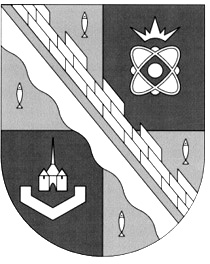 СОВЕТ ДЕПУТАТОВ МУНИЦИПАЛЬНОГО ОБРАЗОВАНИЯСОСНОВОБОРСКИЙ ГОРОДСКОЙ ОКРУГ ЛЕНИНГРАДСКОЙ ОБЛАСТИ(ТРЕТИЙ СОЗЫВ)Р Е Ш Е Н И Еот 07.08.2019 года № 82В связи с внесением изменений в Устав муниципального образования Сосновоборский городской округ Ленинградской области, совет депутатов Сосновоборского городского округаР Е Ш И Л О:1. Утвердить прилагаемое «Положение о Книге Славы города Сосновый Бор».2. Настоящее решение вступает в силу со дня официального опубликования в городской газете «Маяк» и подлежит применению со дня начала работы вновь избранного состава совета депутатов Сосновоборского городского округа четвертого созыва.3. Со дня вступления в силу настоящего решения признать утратившими силу:- решение Собрания представителей от 27.01.2003 №9 «О создании Книги Славы города Сосновый Бор»;- решение Собрания представителей от 24.02.2005 №26 «О внесении изменений и дополнений в «Положение о Книге Славы города Сосновый Бор», утвержденное решением Собрания представителей от 27.01.2003 №9»;- решение Совета депутатов от 25.04.2007 №68 «О внесении изменений в «Положение о Книге Славы города Сосновый Бор»»;- решение Совета депутатов от 26.02.2008 №19 «О внесении изменения в «Положение о Книге Славы города Сосновый Бор»»;- решение совета депутатов от 25.04.2018 №58 «О внесении изменений в «Положение о Книге Славы города Сосновый Бор»».4. Решение опубликовать в городской газете «Маяк».Заместитель председателясовета депутатов                                                                Н.П. Сорокин                                                                                Приложениек решению совета депутатов                                                                                от 07.08.2019 г. N 82ПОЛОЖЕНИЕо Книге Славы города Сосновый Бор1. В Книгу Славы города Сосновый Бор (далее – Книга Славы) заносятся имена граждан:- внесших значительный вклад в создание города Сосновый Бор и его предприятий, учреждений и организаций, в развитие науки, образования, здравоохранения, культуры и иных сфер деятельности городского округа;- жителей города, внесших значительный вклад в развитие Ленинградской области и Российской Федерации;- жителей города, проявивших мужество и героизм при защите Отечества.2. Ходатайства о занесении имен граждан в Книгу Славы могут вноситься руководителями органов местного самоуправления городского округа, руководителями предприятий, учреждений и организаций, Общественной палатой городского округа, общественными объединениями, а также депутатами совета депутатов.3. Ходатайства о занесении имен гражданин в Книгу Славы направляются на имя председателя совета депутатов городского округа. К ходатайству должны быть приложены биографические данные граждан, имена которых представляются к занесению в Книгу Славы, с отражением их трудовой деятельности и заслуг перед городом и государством, а также фотографии данных лиц.4. Документы, указанные в пункте 3 настоящего решения представляются на имя председателя совета депутатов городского округа в письменном и в электронном виде.5. Занесение имен граждан в Книгу Славы осуществляется на основании решений совета депутатов городского округа.6. Имена граждан могут быть занесены в Книгу Славы посмертно.7. Ежегодно в Книгу Славы может быть занесено не более пяти имен граждан, а в годы, в которых наступает юбилейная дата со дня образования города (35, 40, 45 лет и т.д.) – не более десяти имен граждан. Данное ограничение не распространяется на граждан, имена которых заносятся в Книгу Славы посмертно.8. Гражданам, в отношении которых принято решение о занесении их имен в Книгу Славы, председателем совета депутатов вручаются Дипломы, удостоверяющие занесение их имен в Книгу Славы.9. В случае принятия решения о занесении в Книгу Славы имени гражданина посмертно, Диплом вручается его близким родственникам.10. Диплом, удостоверяющий занесение имени гражданина в Книгу Славы должен содержать:- фамилию, имя и отчество гражданина;- номер и дату решения совета депутатов городского округа о занесении его имени в Книгу Славы;- основания занесения имени гражданина в Книгу Славы;- порядковый номер Диплома.11. Решения совета депутатов о занесении имен граждан в Книгу Славы подлежат официальному опубликованию в городской газете «Маяк». Биографические данные граждан с указанием их заслуг перед городом и государством, а также их фотографии подлежат размещению на официальном сайте городского округа в сети «Интернет».«Об утверждении Положения о Книге Славы города Сосновый Бор»